24.10.2022Ул. Ленина - 13, замена датчика фотореле провода ВВГ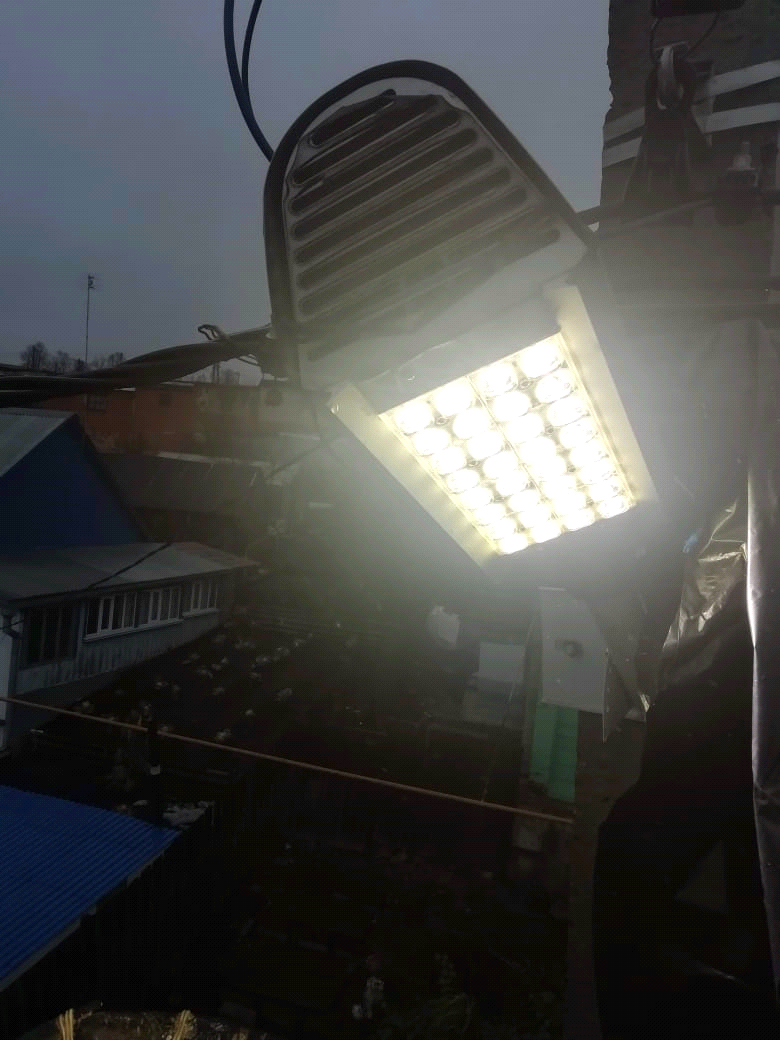 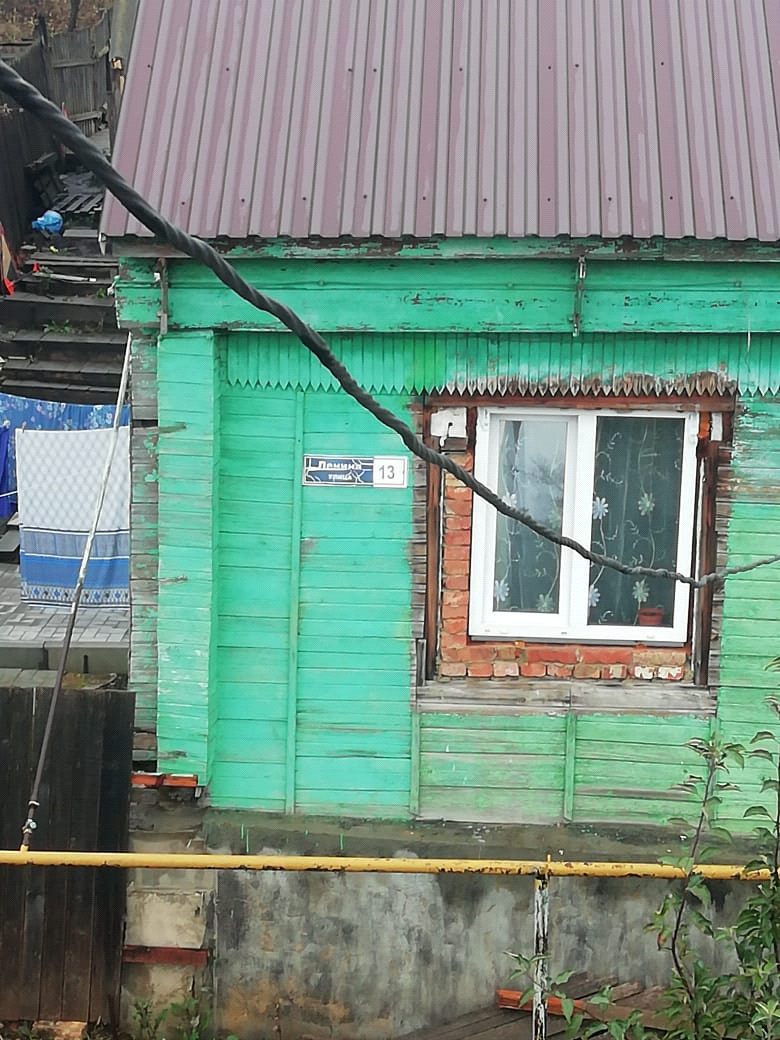 